ICSSR Sponsored National SeminaronEmerging Trends in Public Administration: Expectations and Challenges in Present Perspectives20-21 May, 2019Dear Sir/Madam,It is a matter of great pleasure for us to inform you that the Department of Public Administration is going to organize a two days ICSSR sponsored National Seminar  in  collaboration with New Public Administration Society of India on the theme of “Emerging Trends in Public Administration: Expectations and Challenges in Present Perspectives” .The sub-themes of the seminar are:Emerging Trends in Public Administration Public Administration : Theory and Practice Governance, development and the Ecology of Administration.Governance - sharing systemsPlanning, policy analysis and decision-makingAdministrative decision-makingOrganizational and institutional imperativesManagement systems and organizational developmentCivil service systemsPersonnel administrationHuman resource development Training and management development dimensionsFinancial management and the public budgeting processReforming public administrationCitizen’s Charter Good Governance & E-GovernanceRight to Information , Public Service Gurantee ActTime Bound Public Service Delivery SystemCitizen’s Participation in Governance Process, Responsive GovernanceDecentralization and DelegationPanchyati Raj as an Instrument of Good GovernanceEducated Panchyati Raj Institutions and Rural DevelopmentGrievance Redress ManagementConsumer Protection, Process Simplification Administrative accountability and controlAdministrative abuse and its remediesUse of information technology in public administrationInformation resource managementConcept of Social Audit in AdministrationSecond Administrative Reforms Commission and Citizen Centric AdministrationRole of Governments in Strengthening the Citizen Centric ConceptChallenges and Possibilities in Public AdministrationAny other relevant themeYou are hereby requested to contribute a research paper on the above mentioned themes of the seminar.  The full length paper should be of 3000-5000words, Times New Roman 12 font, double line spacing with an abstract of 200 words.  The abstract should be submitted up to May 10, 2019 and Full paper up to May 20, 2019 respectively through-mail nationalseminar2019@rediffmail.com, dr.rkbhattkuk@gmail.com, jsmeena2020@rediffmail.com.  The selected quality papers will be published in the form of a book (Hindi and English) with ISBN/ISSN. All the participants are requested to send a full length paper with in the scheduled time.  Registration Fee:  For Faculty Rs. 1000/-        For Research Scholar Rs. 500/-       For Students: Rs. 300/-Hope for your active contribution and participation.With best regards,                                                                                    Prof. Rajesh Kumar                                                                       Chairman & Seminar Director                                                                      Department of Public Administration                                                                  KurukshetraUniversity, Kurukshetra (Haryana) 						  9813919922ICSSR Sponsored National Seminar     onEmerging Trends in Public Administration: Expectations and Challenges in Present Perspectives20-21 May, 2019REGISTRATION FORM1.	Name (in Block letters): _____________________________________________________(a)Age______________     (b) Sex: Female/Male__________________________________2.	Designation:_____________________Department_______________________________3.	University/Organization: ____________________________________________________4.	Address:__________________________________________________________________	_________________________________________________________________________	Contact No. ____________________________E-mail: _____________________________5.	Accommodation Required YES/NO__________________________6.	Date of Arrival__________________________Date of Departure_____________________7.	Title of the Paper ____________________________________________________________	___________________________________________________________________________      	__________________________________________________________________________8.	Mode of payment: ____________________________________________________________Place: 					Date:			           Signature of the Delegate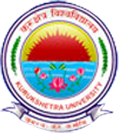 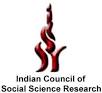 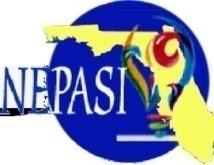 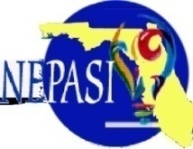 